Р Е Ш Е Н И Е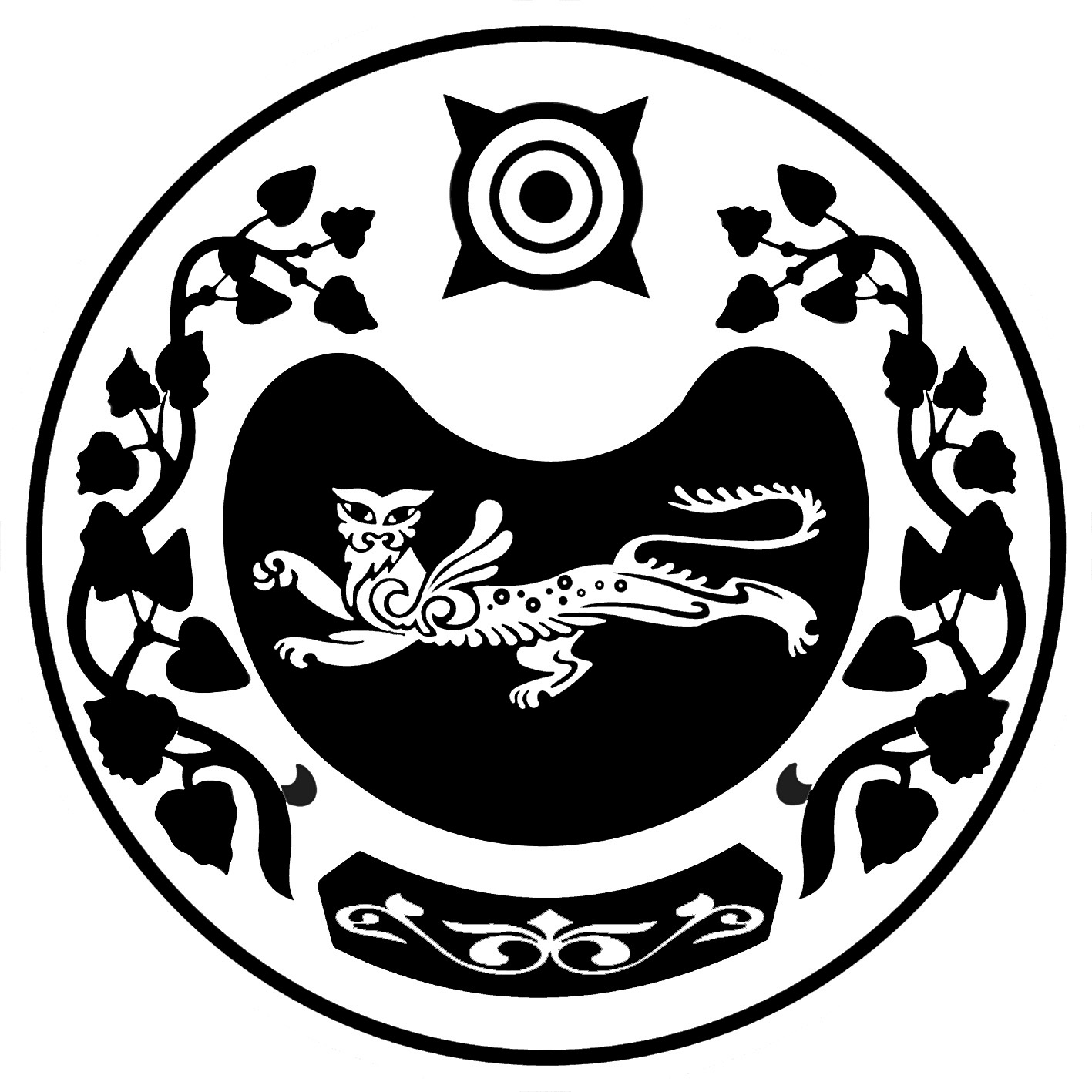                       от 27.12.2020 г.                                                             №  52-рс. ВесеннееО внесении изменений в Программу социально-экономического развития муниципального образования Весенненский сельсовет на 2012-2016 годы, утвержденную решением Совета депутатов муниципального образования Весенненский сельсовет от 27 декабря 2011 года № 47 (с последующими изменениями от 28.12.2012 №87, №158 от 23.12.2014гг.)	 Во исполнение Федерального закона от 06.10.2003 года №131- ФЗ « Об общих принципах организации местного самоуправления в Российской Федерации» ( с последующими изменениями), в соответствии  со ст. 47 Федерального закона от 28.06.2014 №172- ФЗ « О стратегическом планировании в российской Федерации» ( с последующими изменениями),  Устава муниципального образования Весенненский сельсовет, Совет депутатов  Весенненского сельсоветаРЕШИЛ: Внести в решение Совета депутатов  муниципального образования Весенненский сельсовет от 27 декабря 2011 года № 47 «Об утверждении комплексной программы «Социально-экономического развития муниципального образования Весенненский сельсовет на 2012-2016 годы» в редакции от 23.12.2014 №158 следующие изменения:Название программы читать в новой редакции «Комплексная программа «Социально-экономическое развитие администрации Весенненского сельсовета»; Приложение 1 «Муниципальные целевые программы» читать в новой редакции.Настоящее решение вступает в силу с момента его подписания.Направить настоящее Решение специалисту 1 категории Андичековой Н.В. для опубликования на официальном сайте.Глава Весенненского сельсовета:                                                              Иванов В.В.   